Международная познавательная викторина по математике«Цифроград»1. Отгадайте загадку - задачку. 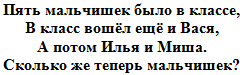 А) ДевятьБ) ВосемьВ) СемьГ) Шесть2. От его прибавления, а также вычитания другие числа не меняются, это:А) ОдинБ) НольВ) Нет верного ответа3. Загадаю вам загадку, вы же дайте мне отгадку. 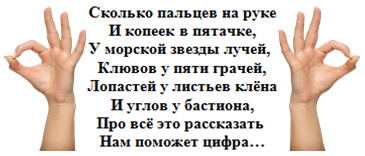 А) ВосемьБ) СемьВ) ШестьГ) Пять4. Назовите самое маленькое чётное простое число, с которого начинается чётный ряд в математике. А) 0Б) 2                    В) 4Г) 15. Посчитайте и ответьте, сколько зверей водили хоровод под ёлкой?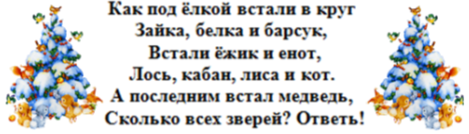 А) ДвенадцатьБ) ОдинадцатьВ) ДесятьГ) Девять6. Какая цифра постоянно катается в электричке? 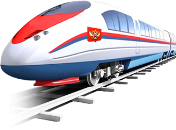 А) ОдинБ) ДваВ) ТриГ) Четыре7. Если посчитать все грани у кубика, то, сколько их получиться: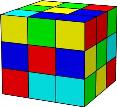 А) ДесятьБ) Восемь.В) ШестьГ) Четыре       8. Вставьте пропущенное слово в пословицу: «Лучше ____ раз увидеть, чем сто раз услышать». 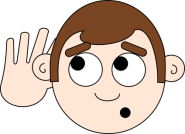 А) ВосемьБ) СемьВ) ПятьГ) Один9. Расшифруйте ребус и узнаете, какое число уменьшится на треть, если его перевернуть?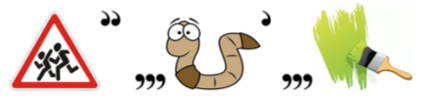 А) Цифра 9Б) Цифра 8В) Цифра 6Г) Цифра 310. Загадаю вам загадку, будь смышлёным не зевай и ответ скорей давай. 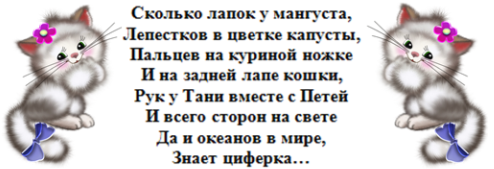 А) СемьБ) ШестьВ) ПятьГ) Четыре